ИНФОРМАЦИОННОЕ СООБЩЕНИЕВ соответствии с распоряжением Администрации Иркутского районного муниципального образования от 19.07.2019 № 64 «Об утверждении условий приватизации муниципального имущества» Комитет по управлению муниципальным имуществом и жизнеобеспечению администрации Иркутского районного муниципального образования извещает о приватизации муниципального имущества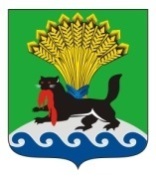 РОССИЙСКАЯ ФЕДЕРАЦИЯИРКУТСКАЯ ОБЛАСТЬИРКУТСКОЕ РАЙОННОЕ МУНИЦИПАЛЬНОЕ ОБРАЗОВАНИЕАДМИНИСТРАЦИЯРАСПОРЯЖЕНИЕот «19» июля 2019г.					                                                                № 64Об утверждении условий приватизациимуниципального имущества В соответствии с Федеральным законом от 21.12.2001 № 178–ФЗ                   «О приватизации государственного и муниципального имущества», постановлением Правительства Российской Федерации от 27.08.2012 № 860 «Об организации и проведении продажи государственного или муниципального имущества в электронной форме», решением Думы Иркутского районного муниципального образования от 24.09.2015                    № 14-107/рд «Об отдельных вопросах приватизации имущества Иркутского районного муниципального образования», решением Думы Иркутского районного муниципального образования от 27.09.2018 № 52-544/рд «Об утверждении Прогнозного плана (программы) приватизации муниципального имущества Иркутского районного муниципального образования на                     2019 год», руководствуясь ст. ст. 39, 45, 54 Устава Иркутского районного муниципального образования:1. Утвердить условия приватизации муниципального имущества (прилагается).2. В течение 10 (десяти) дней опубликовать настоящее распоряжение в газете «Ангарские огни», разместить в информационно-телекоммуникационной сети «Интернет» на официальном сайте Иркутского районного муниципального образования www.irkraion.ru, а также на официальном сайте Российской Федерации для размещения информации о проведении торгов www.torgi.gov.ru.3. Контроль исполнения распоряжения возложить на заместителя Мэра. Исполняющий обязанности Мэра	                                                        И.В. ЖукУСЛОВИЯ ПРИВАТИЗАЦИИ МУНИЦИПАЛЬНОГО ИМУЩЕСТВА 1. Настоящие условия определяют порядок приватизации муниципального имущества, принадлежащего Иркутскому районному муниципальному образованию.2. Аукцион по продаже имущества, находящегося в муниципальной собственности Иркутского районного муниципального образования (торги), проводится в электронном виде открытым по составу участников в соответствии с требованиями Гражданского кодекса Российской Федерации, Федерального закона от 21 декабря 2001 г. № 178-ФЗ «О приватизации государственного и муниципального имущества» (далее – Закон о приватизации), постановления Правительства Российской Федерации от                     27 августа 2012 г. № 860 «Об организации и проведении продажи государственного или муниципального имущества в электронной форме».3. Информация об объектах приватизации, находящихся в муниципальной собственности Иркутского районного муниципального образования выставляемых на аукцион в электронной форме, размещается в информационно-телекоммуникационной сети «Интернет» на официальном сайте Иркутского районного муниципального образования www.irkraion.ru, на официальном сайте Российской Федерации для размещения информации о проведении торгов www.torgi.gov.ru (далее – официальные сайты торгов), а также публикуется в газете «Ангарские огни».4. Наименование, состав и характеристика имущества:Комплекс, состоящий из: земельного участка общей площадью             1519 кв.м., административного здания общей площадью 1509 кв.м. и гаража общей площадью 61,5 кв.м.Место расположения объекта – г. Иркутск, ул. Тимирязева, 32. Описание административного здания – нежилое 3-этажное (подземных этажей - 1), инв.№ 25:401:001:010029760, лит. А, А1, А2, А3.Кадастровый (или условный) номер:38:36:000034:0000:25:401:001:010029760.Год постройки административного здания  – Литера А - до .; Литера А1 – .; Литера А2 – .; Литера А3 – .Здание по ул. Тимирязева, 32 лит. А,А1 в г. Иркутске является выявленным объектом культурного наследия «Дом с магазином Мишарина», 1910-е гг. (рег. № 697 в «Сводном списке вновь выявленных объектов                     г. Иркутска, представляющих историческую, научную, художественную или иную культурную ценность – .»). Содержание и охрана регулируется законодательством Российской Федерации.Лицо, заключившее договор купли-продажи по результатам аукциона обязано выполнить требования, установленные пунктами 1 - 3 статьи 47.3 Федерального закона от 25.06.2002 № 73-ФЗ «Об объектах культурного наследия (памятниках истории и культуры) народов Российской Федерации» в отношении здания по ул. Тимирязева, 32 лит. А, А1.Описание гаража: нежилое, расположенное на первом этаже одноэтажного кирпичного здания, этаж 1.Кадастровый номер: 38:36:000034:0000:25:401:001:010036530:10001.Год постройки гаража – до .Разрешенное использование земельного участка: для эксплуатации административного здания и гаража.Кадастровый номер земельного участка – 38:36:000034:16119.     Нормативная цена имущества составляет 41828000 рублей в соответствии с отчетом № 67/2019 об определении рыночной стоимости объектов недвижимого имущества от 12.07.2019.Начальная цена продажи – 41828367 (сорок один миллион восемьсот двадцать восемь тысяч триста шестьдесят семь) рублей.Шаг аукциона (величина повышения начальной цены) составляет 5%           от начальной стоимости имущества – 2091418,35 (два миллиона девяносто одна тысяча четыреста восемнадцать) рублей 35 копеек.Задаток вносится в валюте Российской Федерации в размере 20%               от начальной стоимости имущества – 8365673,40 (восемь миллионов триста шестьдесят пять тысяч шестьсот семдесят три) рубля сорок копеек.Сведения обо всех предыдущих торгах по продаже имущества, объявленных в течение года, предшествующего его продаже, и об итогах торгов по продаже такого имущества – 14.06.2019, аукцион признан несостоявшимся.1. Основные термины и определенияСайт – часть информационного пространства в информационно-телекоммуникационной сети «Интернет» (далее – сеть «Интернет»), имеющая уникальное имя (адрес в сети «Интернет»), которую можно посмотреть с любого компьютера, подключенного к сети «Интернет» с помощью специальной программы.Предмет аукциона – имущество, находящееся в муниципальной собственности Иркутского районного муниципального образования.Продавец: Комитет по управлению муниципальным имуществом и жизнеобеспечению администрации Иркутского районного муниципального образования (далее – Продавец).Организатор – юридическое лицо, владеющее сайтом в информационно-телекоммуникационной сети «Интернет» (далее – электронная площадка).Регистрация на электронной площадке – процедура заполнения персональных данных и присвоения персональных идентификаторов в виде имени и пароля, необходимых для авторизации на электронной площадке, при условии согласия с правилами пользования электронной площадкой.Открытая часть электронной площадки – раздел электронной площадки, находящийся в открытом доступе, не требующий регистрации на электронной площадке для работы в нём.Закрытая часть электронной площадки – раздел электронной площадки, доступ к которому имеют только зарегистрированные на электронной площадке Продавец и участники аукциона, позволяющий пользователям получить доступ к информации и выполнять определенные действия.«Личный кабинет» –  персональный рабочий раздел на электронной площадке, доступ к которому может иметь только зарегистрированное на электронной площадке лицо путем ввода через интерфейс сайта идентифицирующих данных (имени пользователя и пароля).Электронный аукцион – торги по продаже муниципального имущества, право приобретения которого принадлежит участнику, предложившему в ходе торгов наиболее высокую цену, проводимые в виде аукциона, открытого по составу участников и по форме подачи предложений о цене, на котором подача заявок и предложений производится только в электронной форме с помощью электронной площадки.Лот – имущество, являющееся предметом торгов, реализуемое в ходе проведения одной процедуры продажи (электронного аукциона).Претендент - любое физическое и юридическое лицо, желающее приобрести муниципальное имущество.Участник электронного аукциона – претендент, признанный в установленном порядке Единой комиссией по проведению имущественных торгов в Иркутском районном муниципальном образовании участником аукциона.Электронная подпись (ЭП) – информация в электронной форме, которая присоединена к другой информации в электронной форме (подписываемой информации) или иным образом связана с такой информацией и которая используется для определения лица, подписывающего информацию; реквизит электронного документа, предназначенный для защиты данного электронного документа от подделки, полученный в результате криптографического преобразования информации с использованием закрытого ключа электронной подписи и позволяющий идентифицировать владельца сертификата ключа подписи, а также установить отсутствие искажения информации в электронном документе.Электронный документ – документ, в котором информация представлена в электронно-цифровой форме, подписанный электронной подписью лица, имеющего право действовать от имени лица, направившего такой документ.Электронный образ документа – электронная копия документа, выполненного на бумажном носителе, заверенная электронной подписью лица, имеющего право действовать от имени лица, направившего такую копию документа.Электронное сообщение (электронное уведомление) – любое распорядительное или информационное сообщение, или электронный документ, направляемый пользователями электронной площадки друг другу в процессе работы на электронной площадке.Электронный журнал – электронный документ, в котором Организатором посредством программных и технических средств электронной площадки фиксируется ход проведения процедуры электронного аукциона.«Шаг аукциона» - установленная Продавцом  в фиксированной сумме и не изменяющаяся в течение всего электронного аукциона величина, составляющая не более 5 процентов начальной цены продажи, на которую в ходе процедуры электронного аукциона его участниками последовательно повышается начальная цена продажи.Победитель аукциона – участник электронного аукциона, предложивший наиболее высокую цену имущества.Официальные сайты торгов - Официальный сайт Российской Федерации для размещения информации о проведении торгов www.torgi.gov.ru, официальный сайт Иркутского районного муниципального образования www.irkraion.ru.Способ приватизации – продажа на аукционе в электронной форме с открытой формой подачи предложений о цене.2. Общие положения2.1. Основание проведения торгов – Прогнозный план (программа) приватизации муниципального имущества, утвержденный решением Думы Иркутского районного муниципального образования от 27.09.2018                 № 52-544/рд «Об утверждении Прогнозного плана (программы) приватизации муниципального имущества Иркутского районного муниципального образования на 2019 год».Собственник выставляемого на торги имущества – Иркутское районное муниципальное образование. Продавец – Комитет по управлению муниципальным имуществом и жизнеобеспечению администрации Иркутского районного муниципального образования (далее – Продавец)Место нахождения Продавца - Российская Федерация, Иркутская область, г. Иркутск, ул. Карла Маркса, 40, кабинет 434.Почтовый адрес: 664001, Российская Федерация, Иркутская область,                г. Иркутск, ул. Рабочего Штаба, д. 17.Рабочие дни: понедельник-пятница с 8.00 до 17:00, обед с 12.00 до 13.00; суббота, воскресенье выходной. Ответственное лицо Продавца по вопросам проведения Аукциона – Тюрина Евгения Владимировна.Контактные телефоны: 8 (3952) 718-005, адрес электронной почты: Kumi@irkraion.ru.Организатор Процедуры – ООО «РТС-тендер» (https://www.rts-tender.ru/).2.2. Информационное сообщение о проведении аукциона по продаже имущества и условиях его проведения являются условиями публичной оферты в соответствии со статьей 437 Гражданского кодекса Российской Федерации. Подача Претендентом заявки и перечисление задатка являются акцептом такой оферты, и договор о задатке считается заключенным в письменной форме.2.3. Задаток для участия в аукционе служит обеспечением исполнения обязательства победителя аукциона по заключению договора купли-продажи и оплате приобретенного на торгах имущества, вносится единым платежом на расчетный счет Претендента, открытый при регистрации на электронной площадке. 2.4. Платежи по перечислению задатка для участия в торгах и порядок возврата задатка осуществляются в соответствии с Регламентом электронной площадки.2.5. Задаток возвращается всем участникам аукциона, кроме победителя, в течение 5 (пяти) календарных дней с даты подведения итогов аукциона. Задаток, перечисленный победителем аукциона, засчитывается в сумму платежа по договору купли-продажи.2.6. При уклонении или отказе победителя аукциона от заключения договора купли-продажи имущества, задаток ему не возвращается.2.7. Порядок определения победителя торгов: представлен в разделе 9 «Порядок проведения и подведения итогов аукциона» настоящего информационного сообщения.2.8. Форма заявки на участие в торгах: приложение 1 к информационному сообщению.2.9. Исчерпывающий перечень документов, необходимых для участия в торгах, подаваемых путем прикрепления их электронных образов в личном кабинете на электронной площадке, требования к их оформлению:Заявка на участие в торгах по форме приложения 1 к информационному сообщению, содержащая фирменное наименование (наименование), сведения об организационно-правовой форме, о месте нахождения, почтовый адрес (для юридического лица), фамилия, имя, отчество, паспортные данные, сведения о месте жительства (для физического лица), номер контактного телефона.Юридические лица:-заверенные копии учредительных документов;-документ, содержащий сведения о доле Российской Федерации, субъекта Российской Федерации или муниципального образования в уставном капитале юридического лица (реестр владельцев акций либо выписка из него или заверенное печатью юридического лица (при наличии печати) и подписанное его руководителем письмо);-документ, который подтверждает полномочия руководителя юридического лица на осуществление действий от имени юридического лица (копия решения о назначении этого лица или о его избрании) и в соответствии с которым руководитель юридического лица обладает правом действовать от имени юридического лица без доверенности;Физические лица – копию документа, удостоверяющего личность.Иностранные юридические лица надлежащим образом заверенный перевод на русский язык документов о государственной регистрации юридического лица или физического лица в качестве индивидуального предпринимателя в соответствии с законодательством соответствующего иностранного государства, полученных не ранее чем за 6 месяцев до даты размещения на официальном сайте торгов информационного сообщения (извещения) о проведении торгов.В случае, если от имени претендента действует его представитель по доверенности, к заявке должна быть приложена доверенность на осуществление действий от имени претендента, оформленная в установленном порядке, или нотариально заверенная копия такой доверенности. В случае, если доверенность на осуществление действий от имени претендента подписана лицом, уполномоченным руководителем юридического лица, заявка должна содержать также документ, подтверждающий полномочия этого лица.Одно лицо имеет право подать только одну заявку на один объект приватизации.Заявки подаются на электронную площадку, начиная с даты начала приема заявок до времени и даты окончания приема заявок, указанных в информационном сообщении.При приеме заявок от Претендентов Организатор обеспечивает конфиденциальность данных о Претендентах и участниках, за исключением случая направления электронных документов Продавцу, осуществляет регистрацию заявок и прилагаемых к ним документов в журнале приема заявок. В течение одного часа со времени поступления заявки Организатор сообщает Претенденту о ее поступлении путем направления уведомления с приложением электронных копий зарегистрированной заявки и прилагаемых к ней документов.2.10. Срок, место и порядок представления информационного сообщения, электронный адрес сайта в информационно-телекоммуникационной сети Интернет, на котором размещается информационное сообщение: информационное сообщение размещается на официальных сайтах торгов и на электронной площадке. С информационным сообщением можно ознакомиться с даты размещения информационного сообщения на официальных сайтах торгов до даты окончания срока приема заявок на участие в аукционе на официальных сайтах торгов и на электронной площадке.2.11. Порядок ознакомления участников торгов с условиями договора, заключаемого по итогам проведения торгов, порядок предоставления разъяснений положений информационного сообщения и осмотр объектов:2.11.1. С условиями договора заключаемого по итогам проведения торгов, можно ознакомиться с даты размещения информационного сообщения на официальных сайтах торгов до даты окончания срока приема заявок на участие в аукционе на официальных сайтах торгов и на электронной площадке.2.11.2. Любое заинтересованное лицо независимо от регистрации на электронной площадке со дня начала приема заявок вправе направить на электронный адрес Организатора запрос о разъяснении положений информационного сообщения. 2.11.3. Любое заинтересованное лицо независимо от регистрации на электронной площадке с даты размещения информационного сообщения на официальных сайтах торгов до даты окончания срока приема заявок на участие в аукционе вправе осмотреть выставленное на продажу имущество в период приема заявок на участие в аукционе. Запрос на осмотр выставленного на продажу имущества может быть направлен по электронной почте на адрес Kumi@irkraion.ru, не позднее чем за два рабочих дня до даты окончания срока подачи заявок на участие в аукционе.2.11.4. Документооборот между Претендентами, участниками торгов, Продавцом  и Организатором осуществляется через электронную площадку в форме электронных документов либо электронных образов документов, заверенных электронной подписью лица, имеющего право действовать от имени Претендента, за исключением договора купли-продажи имущества, который заключается в простой письменной форме. Наличие электронной подписи уполномоченного (доверенного) лица означает, что документы и сведения, поданные в форме электронных документов, направлены от имени Претендента, участника торгов, Продавца  либо Организатора и отправитель несет ответственность за подлинность и достоверность таких документов и сведений (электронные документы, направляемые Организатором либо размещенные им на электронной площадке, должны быть подписаны усиленной квалифицированной электронной подписью лица, имеющего права действовать от имени Организатора). 2.12. Продавец вправе:-отказаться от проведения аукциона не позднее чем за 3 (три) дня до даты проведения аукциона.При этом задатки возвращаются заявителям в течение 5 (пяти) дней с даты публикации извещения об отказе от проведения аукциона на официальных сайтах торгов, электронной площадке.Организатор извещает Претендентов об отказе Продавца от проведения аукциона не позднее следующего рабочего дня со дня принятия соответствующего решения путем направления указанного сообщения в «личный кабинет» Претендентов.-принять решение о внесении изменений в информационное сообщение и (или) документацию об аукционе не позднее, чем за 5 (пять) дней до даты окончания срока подачи заявок на участие в аукционе. При этом изменения, внесенные в информационное сообщение и (или) документацию об аукционе, размещаются на официальных сайтах торгов в срок не позднее окончания рабочего дня, следующего за датой принятия решения о внесении указанных изменений.При внесении изменений срок подачи заявок на участие в аукционе продлевается таким образом, чтобы с даты размещения на официальных сайтах торгов внесенных изменений до даты окончания подачи заявок на участие в аукционе срок составлял не менее 15 (пятнадцати) дней. При этом Продавец не несет ответственность в случае, если Претендент не ознакомился с изменениями, внесенными в Информационное сообщение и (или) документацию об аукционе, размещенными надлежащим образом.2.13. При проведении торгов по продаже объектов, находящихся в муниципальной собственности Иркутского районного муниципального образования, с последующей оплатой приобретаемого имущества за счет собственных средств:Оплата приобретаемого на аукционе имущества производится победителем аукциона единовременно в соответствии с договором купли-продажи не позднее 10 рабочих дней со дня заключения договора купли-продажи.Задаток, внесенный покупателем, засчитывается в оплату приобретенного имущества и перечисляется на счет Продавца в течение 5 дней с даты подведения итогов аукциона.Факт оплаты имущества подтверждается выпиской со счета, указанного в договоре купли-продажи. Факт уплаты НДС (для юридических лиц и индивидуальных предпринимателей) подтверждается платежным поручением с отметкой банка об исполнении.2.14.Срок заключения договора купли-продажи: договор купли-продажи (приложение 2 к информационному сообщению) заключается между Продавцом  и победителем аукциона не позднее 5 (пяти) рабочих дней с даты подведения итогов аукциона.При уклонении или отказе победителя аукциона от заключения в установленный срок договора купли-продажи результаты аукциона аннулируются Продавцом, победитель утрачивает право на заключение указанного договора, задаток ему не возвращается.При заключении договора изменение условий договора по соглашению сторон или в одностороннем порядке не допускается.Если заявка на участие в продаже покупателем подана как от физического лица без указания на то, что данное лицо является индивидуальным предпринимателем, но при этом такое лицо на день заключения договора купли-продажи является индивидуальным предпринимателем, внесенным в Единый государственный реестр индивидуальных предпринимателей, то договор купли-продажи заключается с ним как с индивидуальным предпринимателем.3. Сроки, время подачи заявок и проведения аукционаУказанное в настоящем информационном сообщении время – московское.При исчислении сроков, указанных в настоящем информационном сообщении, принимается время сервера электронной торговой площадки – московское.3.1. Дата начала приема заявок – 26.07.2019 в 05:00 часов.3.2. Дата окончания приема заявок – 21.08.2019 в 11:00 часов.3.3. Дата определения участников аукциона – 23.08.2019 в 05:00 часов.3.4. Проведение аукциона (дата и время начала приема предложений от участников аукциона) – 26.08.2019 в 04:00 часов.3.5. Подведение итогов аукциона: процедура аукциона считается завершенной со времени подписания продавцом протокола об итогах аукциона.4. Порядок регистрации на электронной площадке4.1. Для обеспечения доступа к участию в электронном аукционе Претендентам необходимо пройти процедуру регистрации на электронной площадке.4.2. Регистрация на электронной площадке осуществляется без взимания платы.4.3. Регистрации на электронной площадке подлежат Претенденты, ранее не зарегистрированные на электронной площадке или регистрация которых на электронной площадке была ими прекращена.4.4. Регистрация на электронной площадке проводится в соответствии с Регламентом электронной площадки.5. Порядок внесения и возврата Задатка5.1. Для участия в аукционе Претенденты перечисляют задаток в размере 20 процентов начальной цены продажи имущества. Порядок перечисления (либо возврата) задатка установлен Соглашением о гарантийном обеспечении на Электронной площадке, размещенном в разделе «Документы Электронной площадки «РТС-тендер» для проведения имущественных торгов».5.2. Для целей выдачи Продавцу Задатка Претендент перечисляет на счет Оператора Гарантийное обеспечение. Денежные средства, перечисленные в счет Гарантийного обеспечения, учитываются на Аналитическом счете Претендента, привязанном к Счету Оператора.5.3. Гарантийное обеспечение перечисляется Претендентом на реквизиты Оператора.Реквизиты и порядок внесения задатка уточняются у Оператора электронной площадки. 5.4. Плательщиком Задатка может быть только Претендент. Не допускается перечисление Задатка иными лицами. Перечисленные денежные средства иными лицами, кроме Претендента, будут считаться ошибочно перечисленными денежными средствами  и возвращены на счет плательщика.6. Условия допуска и отказа в допуске к участию в аукционе6.1. Покупателями муниципального имущества могут быть любые физические и юридические лица, за исключением:- государственных и муниципальных унитарных предприятий, государственных и муниципальных учреждений; - юридических лиц, в уставном капитале которых доля Российской Федерации, субъектов Российской Федерации и муниципальных образований превышает 25 процентов, кроме случаев, предусмотренных статьей 25 Закона о приватизации;- юридических лиц, местом регистрации которых является государство или территория, включенные в утверждаемый Министерством финансов Российской Федерации перечень государств и территорий, предоставляющих льготный налоговый режим налогообложения и (или) не предусматривающих раскрытия и предоставления информации при проведении финансовых операций (офшорные зоны), и которые не осуществляют раскрытие и предоставление информации о своих выгодоприобретателях, бенефициарных владельцах и контролирующих лицах в порядке, установленном Правительством Российской Федерации.6.2. Претендент не допускается к участию в аукционе по следующим основаниям:6.2.1. Представленные документы не подтверждают право Претендента быть покупателем имущества в соответствии с законодательством Российской Федерации.6.2.2. Представлены не все документы в соответствии с перечнем, указанным в информационном сообщении о проведении аукциона, или оформление представленных документов не соответствует законодательству Российской Федерации.6.2.3. Не подтверждено поступление в установленный срок задатка на счет Организатора, указанный в информационном сообщении.6.2.4. Заявка подана лицом, не уполномоченным Претендентом на осуществление таких действий.Перечень указанных оснований отказа Претенденту в участии в аукционе является исчерпывающим.6.3. Информация об отказе в допуске к участию в аукционе размещается на официальных сайтах торгов и в открытой части электронной площадки в срок не позднее рабочего дня, следующего за днем принятия указанного решения.7. Порядок и срок отзыва заявок, порядок внесения изменений в заявку7.1. Претендент вправе не позднее дня окончания приема заявок отозвать заявку путем направления уведомления об отзыве заявки на электронную площадку. Поступивший от претендента задаток подлежит возврату в течение 5 календарных дней со дня поступления уведомления об отзыве заявки. В случае отзыва претендентом заявки позднее дня окончания приема заявок задаток возвращается в порядке, установленном для претендентов, не допущенных к участию в продаже имущества.7.2. В случае отзыва Претендентом заявки в установленном порядке, уведомление об отзыве заявки вместе с заявкой в течение одного часа поступает в «личный кабинет» Продавца, о чем Претенденту направляется соответствующее уведомление.7.3. Изменение заявки допускается только путем подачи Претендентом новой заявки в установленные в информационном сообщении сроки о проведении аукциона, при этом первоначальная заявка должна быть отозвана.8.  Рассмотрение заявок8.1. В день определения участников аукциона, указанный в информационном сообщении, Организатор через «личный кабинет» Продавца  обеспечивает доступ Продавца к поданным Претендентами заявкам и документам, а также к журналу приема заявок.8.2. Продавец в день рассмотрения заявок и документов Претендентов подписывает протокол о признании Претендентов участниками, в котором приводится перечень принятых заявок (с указанием имен (наименований) Претендентов), перечень отозванных заявок, имена (наименования) Претендентов, признанных участниками, а также имена (наименования) Претендентов, которым было отказано в допуске к участию в аукционе, с указанием оснований такого отказа.8.3. Претендент приобретает статус участника аукциона с момента подписания протокола о признании Претендентов участниками аукциона.8.4. Не позднее следующего рабочего дня после дня подписания протокола о признании Претендентов участниками аукциона всем Претендентам, подавшим заявки, направляется уведомление о признании их участниками аукциона или об отказе в признании участниками аукциона с указанием оснований отказа. Выписка из Протокола о признании Претендентов Участниками аукциона, содержащая информацию о недопущенных к участию в аукционе, размещается в открытой части электронной площадки, а также на официальных сайтах торгов.8.5. Проведение процедуры аукциона должно состояться не позднее третьего рабочего дня со дня определения участников аукциона, указанного в информационном сообщении.9. Порядок проведения и подведения итогов аукциона9.1. Электронный аукцион проводится в указанные в информационном сообщении день и час путем последовательного повышения участниками начальной цены на величину, равную либо кратную величине «шага аукциона».«Шаг аукциона» устанавливается Продавцом в фиксированной сумме, составляющей не более 5 (пяти) процентов начальной цены продажи, и не изменяется в течение всего аукциона.Во время проведения процедуры аукциона Организатор обеспечивает доступ участников к закрытой части электронной площадки и возможность представления ими предложений о цене имущества.9.2. Со времени начала проведения процедуры аукциона Организатором размещается:- в открытой части электронной площадки - информация о начале проведения процедуры аукциона с указанием наименования имущества, начальной цены и текущего «шага аукциона»;- в закрытой части электронной площадки - помимо информации, указанной в открытой части электронной площадки, также предложения о цене имущества и время их поступления, величина повышения начальной цены («шаг аукциона»), время, оставшееся до окончания приема предложений о цене имущества.9.3. В течение одного часа со времени начала проведения процедуры аукциона участникам предлагается заявить о приобретении имущества по начальной цене. В случае, если в течение указанного времени:- поступило предложение о начальной цене имущества, то время для представления следующих предложений об увеличенной на «шаг аукциона» цене имущества продлевается на 10 минут со времени представления каждого следующего предложения. Если в течение 10 минут после представления последнего предложения о цене имущества следующее предложение не поступило, аукцион с помощью программно-аппаратных средств электронной площадки завершается;- не поступило ни одного предложения о начальной цене имущества, то аукцион с помощью программно-аппаратных средств электронной площадки завершается. В этом случае временем окончания представления предложений о цене имущества является время завершения аукциона.9.4. Во время проведения процедуры аукциона программными средствами электронной площадки обеспечивается:- исключение возможности подачи участником предложения о цене имущества, не соответствующего увеличению текущей цены на величину «шага аукциона»;- уведомление участника в случае, если предложение этого участника о цене имущества не может быть принято в связи с подачей аналогичного предложения ранее другим участником.9.5. Победителем аукциона признается участник, предложивший наибольшую цену имущества.9.6. Ход проведения процедуры аукциона фиксируется Организатором в электронном журнале, который направляется Продавцу в течение одного часа со времени завершения приема предложений о цене имущества для подведения итогов аукциона путем оформления протокола об итогах аукциона. Протокол об итогах аукциона удостоверяет право победителя на заключение договора купли-продажи имущества, содержит фамилию, имя, отчество или наименование юридического лица - победителя аукциона, цену имущества, предложенную победителем, фамилию, имя, отчество или наименование юридического лица - участника продажи, который сделал предпоследнее предложение о цене такого имущества в ходе продажи, и подписывается Продавцом  в течение одного часа с момента получения электронного журнала, но не позднее рабочего дня, следующего за днем подведения итогов аукциона. 9.7. Процедура аукциона считается завершенной с момента подписания Продавцом  протокола об итогах аукциона.9.8. Аукцион признается несостоявшимся в следующих случаях:- не было подано ни одной заявки на участие либо ни один из Претендентов не признан участником;- принято решение о признании только одного Претендента участником;- ни один из участников не сделал предложение о начальной цене имущества.9.9. Решение о признании аукциона несостоявшимся оформляется протоколом об итогах аукциона.9.10. В течение одного часа со времени подписания протокола об итогах аукциона победителю направляется уведомление о признании его победителем с приложением данного протокола, а также размещается в открытой части электронной площадки следующая информация:- наименование имущества и иные позволяющие его индивидуализировать сведения;- цена сделки;- фамилия, имя, отчество физического лица или наименование юридического лица Победителя.10. Заключение договора купли-продажи по итогам аукциона10.1.Заключение договора купли-продажи по итогам аукциона осуществляется  в простой письменной форме, вне электронной площадки, по месту нахождения Продавца: Российская Федерация, Иркутская область,                      г. Иркутск, ул. Карла Маркса, 40, кабинет 434, телефон 8 (3952) 718005.10.2. Договор купли-продажи заключается между Продавцом и Победителем аукциона в соответствии с формой договора купли-продажи в соответствии с Приложением 2к настоящему информационному сообщению, в течение 5 (пяти) рабочих дней с даты подведения итогов аукциона.10.3. Оплата по договору купли-продажи производится единовременно не позднее 10 (десяти) календарных дней с момента подписания указанного договора, по безналичному расчету по следующим реквизитам Продавца:Банк получателя – ОТДЕЛЕНИЕ ИРКУТСК Г ИРКУТСКБИК 042520001, р/с 401018102500478010001,Получатель – УФК по Иркутской области (КУМИ  Иркутского района, л/с 04343006890), ИНН 3827016845, КПП 382701001,  КБК 70711402053050000410,ОКТМО 25612000Наименование платежа: продажа имущества10.4. Задаток, внесенный Победителем аукциона, засчитывается в счет оплаты приобретаемого имущества.10.5. При уклонении (отказе) Победителя аукциона от заключения в установленный срок договора купли-продажи задаток ему не возвращается, и он утрачивает право на заключение указанного договора. 10.6. Право собственности переходит к покупателю с момента государственной регистрации перехода права собственности в органе, осуществляющем государственную регистрацию прав на недвижимое имущество и сделок с ним, при условии выполнения покупателем обязанности по оплате цены продажи в соответствии с договором купли-продажи.10.7. Расходы по государственной регистрации перехода права собственности возлагаются на покупателя.10.8. Факт оплаты подтверждается выпиской со счета Продавца о поступлении денежных средств в размере и в порядке указанном в договоре купли-продажи.10.9. Передача имущества осуществляется путем подписания акта приема-передачи в течение 10 (десяти) календарных дней с момента зачисления денежных средств в полном объеме на счет Продавца.11. Заключительные положенияВсе вопросы, касающиеся проведения аукциона, не нашедшие отражения в настоящем информационном сообщении, регулируются законодательством Российской Федерации. Председатель КУМИ Иркутского района                                     В.А. СорокинПриложение 1 к информационному сообщениюЗАЯВКА НА УЧАСТИЕ В АУКЦИОНЕ В ЭЛЕКТРОННОЙ ФОРМЕПО ПРОДАЖЕ ИМУЩЕСТВА, НАХОДЯЩЕГОСЯ В МУНИЦИПАЛЬНОЙ СОБСТВЕННОСТИ ИРКУТСКОГО РАЙОНННОГО МУНИЦИПАЛЬНОГО ОБРАЗОВАНИЯдата проведения аукциона в электронной форме __________Изучив информационное сообщение о проведении настоящей процедуры, включая опубликованные изменения и документацию, настоящим удостоверяется, что мы(я) нижеподписавшиеся(-йся), ________________________________________________________________________________________________________________________________________(фирменное наименование, сведения об организационно-правовой форме, о месте нахождения, почтовом адресе (для юридического лица), Ф.И.О., реквизиты документов, удостоверяющих личность, сведений о месте жительства (для физического лица), номер контактного телефона)согласны(ен) приобрести указанное в информационном сообщении имущество:лот № ________________________________________________________________________________________________________________________________________ в соответствии с условиями, указанными в информационном сообщении. Настоящей заявкой подтверждаем(-ю), что:- против нас (меня) не проводится процедура ликвидации;- в отношении нас (меня) отсутствует решение арбитражного суда о признании банкротом и об открытии конкурсного производства;- наша (моя) деятельность не приостановлена.Мы(я) гарантируем(-ю) достоверность информации, содержащейся в документах и сведениях, находящихся в реестре аккредитованных на электронной торговой площадке Претендентов.Мы(я) подтверждаем(-ю), что располагаем данными о Продавце, предмете аукциона, начальной цене продажи имущества, величине повышения начальной цены продажи имущества («шаг аукциона»), дате, времени проведения аукциона, порядке его проведения, порядке определения победителя, порядке оплаты приобретаемого имущества, порядке заключения договора купли-продажи и его условиями, последствиях уклонения или отказа от подписания договора купли-продажи.Мы (я) подтверждаем(-ю), что на дату подписания настоящей заявки ознакомлены(н) с Регламентом электронной площадки в соответствии с которым осуществляются платежи по перечислению задатка для участия в торгах и устанавливается порядок возврата задатка. Мы(я)  подтверждаем(-ю), что на дату подписания настоящей заявки ознакомлены(-н) с характеристиками имущества, указанными в информационном сообщении о проведении настоящей процедуры, что нам(мне) была представлена возможность ознакомиться с состоянием имущества в результате осмотра, в порядке, установленном информационным сообщением о проведении настоящей процедуры, претензий не имеем(-ю).Мы(я)  обязуемся(юсь) в случае признания нас(меня) победителем аукциона заключить с Продавцом договор купли-продажи в сроки, указанные в информационном сообщении о проведении настоящей процедуры, уплатить стоимость имущества, определенную по результатам аукциона, в порядке и в сроки, установленные действующим законодательством, информационным сообщением о проведении настоящей процедуры и договором купли-продажи, произвести за свой счет государственную регистрацию перехода права собственности на имущество.Мы(я) ознакомлены(-ен) с положениями Федерального закона от 27 июля 2006 г. № 152-ФЗ «О персональных данных», права и обязанности в области защиты персональных данных нам(-мне) разъяснены.Мы(я) согласны(-ен) на обработку своих персональных данных и персональных данных доверителя (в случае передоверия).Приложения:_________________________________________________________________.Подпись Претендента (его полномочного представителя)М.П.Приложение 2к информационному сообщениюДОГОВОРКУПЛИ-ПРОДАЖИ № ____г. __________                       	                                 «___» _______ 20___ г.Мы, нижеподписавшиеся, Комитет по управлению муниципальным имуществом и жизнеобеспечению администрации Иркутского районного муниципального образования, в лице председателя Комитета по управлению муниципальным имуществом и жизнеобеспечению администрации Иркутского районного муниципального образования Сорокина Виктора Анатольевича, действующего на основании Положения о Комитете, распоряжения администрации Иркутского районного муниципального образования                 от 15.05.2019 № 350-к, Решения Думы Иркутского районного муниципального образования от 29.11.2018 № 54-561/рд «Об утверждения Положения о Комитете по управлению муниципальным имуществом и жизнеобеспечению администрации Иркутского районного муниципального образования», именуемый в дальнейшем «Продавец», с одной стороны и ______________________________, именуемый в дальнейшем «Покупатель» с другой стороны, заключили настоящий договор о нижеследующем:Предмет Договора1.1.Настоящий договор купли-продажи заключен по результатам аукциона № _______в электронной форме открытого по составу участников по определению покупателей имущества Иркутского районного муниципального образования   (Протокол _____ №___________   от __.__.20__ года).1.2.Продавец обязуется передать в собственность, а Покупатель оплатить и принять в соответствии с условиями настоящего Договора имущественный комплекс, именуемый далее «Имущество», а именно:Имущественный комплекс, состоящий из: земельного участка общей площадью  1519 кв.м., административного здания общей площадью 1509 кв.м. и гаража общей площадью 61,5 кв.м.Место расположения объекта – г. Иркутск, ул. Тимирязева, 32. Описание административного здания – нежилое 3-этажное (подземных этажей - 1), инв.№ 25:401:001:010029760, лит. А, А1, А2, А3.Кадастровый (или условный) номер:38:36:000034:0000:25:401:001:010029760.Год постройки административного здания  – Литера А - до .; Литера А1 – .; Литера А2 – .; Литера А3 – .Здание по ул. Тимирязева, 32 лит. А,А1 в г. Иркутске является выявленным объектом культурного наследия «Дом с магазином Мишарина», 1910-е гг. (рег. № 697 в «Сводном списке вновь выявленных объектов                         г. Иркутска, представляющих историческую, научную, художественную или иную культурную ценность – .»). Содержание и охрана регулируется законодательством Российской Федерации.Описание гаража: нежилое, расположенное на первом этаже одноэтажного кирпичного здания, этаж 1.Кадастровый номер: 38:36:000034:0000:25:401:001:010036530:10001.Год постройки гаража – до .Разрешенное использование земельного участка: для эксплуатации административного здания и гаража.Кадастровый номер земельного участка – 38:36:000034:16119.1.3. Продавец гарантирует, что Имущество, указанное в пунктах 1.2. настоящего Договора свободно от прав третьих лиц, не находится под арестом, в залоге и не является предметом спора.Цена Договора2.1. Общая цена Имущества, передаваемого в соответствии с пунктом 1.2. настоящего Договора, установлена в размере _______(_______) руб. __ коп., кроме того НДС (20%) в сумме  ________ (__________) руб. __ коп.Платежи по Договору3.1. Сумма задатка в размере _______________ (________) руб. ___ коп.,  в том числе НДС (20 %) в сумме ______ (___________) руб. __ коп., перечисленного Покупателем Продавцу, зачитывается в сумму цены недвижимого имущества по настоящему Договору и признается первоначальным платежом, внесенным на момент  заключения настоящего Договора. 3.2.  Покупатель обязуется оплатить в течение 10 (десяти) календарных дней с даты подписания Сторонами настоящего Договора оставшуюся часть от общей цены Имущества, указанной в пункте 2.1. настоящего Договора, а именно _______ (__________) руб. __ коп., кроме того НДС (20%) в сумме ______ (___________) руб. __ коп., перечислив денежные средства на расчетный счет Продавца.3.3. Обязательства Покупателя по оплате Имущества считаются выполненными с даты поступления денежных средств в полном объеме, указанном в пункте 2.1 настоящего Договора, на расчетный счет Продавца.3.4. Стороны пришли к соглашению о том, что у Сторон в рамках исполнения настоящего Договора не возникает право на получение процентов на сумму денежного обязательства за период пользования денежными средствами в соответствии с п. 1 ст. 317.1 Гражданского кодекса РФ.Передача имущества   4.1.  Имущество передаётся Продавцом Покупателю по акту приема-передачи Имущества в течение 5 (пяти) рабочих дней после поступления денежных средств в полном объеме, согласно пункту 3 настоящего Договора, на расчетный счет Продавца. Одновременно с передачей недвижимого имущества Покупателю передается вся имеющейся в распоряжении Продавца техническая документация на объекты.  С даты подписания акта  приема-передачи Сторонами, Покупатель несет все расходы по содержанию принятого от Продавца имущества, ответственность за сохранность недвижимого имущества, равно как и риск случайной порчи или гибели, несет Покупатель.4.2. Обязательство Продавца передать Имущество считается исполненным после подписания Сторонами акта приема-передачи. 4.3. До государственной регистрации перехода права собственности на недвижимое имущество, в соответствии с пунктом 6 настоящего Договора, Покупатель не имеет права:4.3.1. осуществлять снос строений, здания и сооружений, расположенных на территории продаваемого земельного участка;4.3.2. осуществлять действия, направленные на изменение конструктивных и технических характеристик строений, здания и сооружений, расположенных на территории продаваемого имущественного комплекса, без письменного согласия Продавца;4.3.3. вывозить с территории строений, здания и сооружений, расположенных на продаваемом земельном участке, имущество, принадлежащее Продавцу;4.3.4. совершать иные действия, ухудшающие техническое состояние объектов.Ответственность Сторон5.1. За просрочку платежей, предусмотренных пунктом 3 настоящего Договора, Покупатель уплачивает Продавцу пеню в размере 0,1 (ноль целых одна десятая) % от суммы задолженности за каждый день просрочки, но не более 20 (двадцати) % от общей цены, указанной  в пункте 2.1. настоящего Договора.5.2. За просрочку Покупателем платежей, предусмотренных пунктом 3 настоящего Договора, более чем на 10 (десять) рабочих дней Продавец вправе отказаться от исполнения Договора в одностороннем порядке, направив уведомление Покупателю о расторжении Договора.5.3. В случае расторжения Договора по инициативе Продавца по причине нарушений обязательств Покупателем по осуществлению платежей в соответствии с пунктом 3 настоящего Договора, Продавец удерживает денежные средства в виде штрафных санкций в сумме, указанной в пункте 3.1. настоящего Договора, а именно _____ (__________) руб. ___ коп. Продавец вправе, в том числе, в одностороннем порядке зачесть внесенную Покупателем в соответствии с пунктом 3.1. сумму в счет оплаты предусмотренного в настоящем пункте штрафа.5.4. В случае расторжения Договора по инициативе Покупателя, вне зависимости от причины отказа от покупки, Продавец удерживает денежные средства в виде штрафных санкций в сумме, указанной в пункте 3.1. настоящего Договора,  а именно _____ (___________) руб. __коп. Продавец вправе, в том числе, в одностороннем порядке зачесть внесенную Покупателем в соответствии с пунктом 3.1. сумму в счет оплаты предусмотренного в настоящем пункте штрафа.5.5. В случае, если Договор будет расторгнут и при этом Имуществу, указанному в пункте 1.2. настоящего Договора, будет нанесён ущерб действиями (бездействием) Покупателя, Покупатель обязан возместить стоимость понесенного ущерба. 5.6. При проведении Покупателем неотделимых улучшений объектов недвижимого имущества с момента подписания акта приема передачи имущества до государственной регистрации перехода права собственности затраты, понесенные Покупателем на осуществление данных улучшений, не подлежат возмещению со стороны Продавца, в том числе в случае расторжения Договора. 5.7. Покупатель обязан выполнить требования, установленные пунктами 1 - 3 статьи 47.3 Федерального закона от 25.06.2002 № 73-ФЗ «Об объектах культурного наследия (памятниках истории и культуры) народов Российской Федерации» в отношении здания по ул. Тимирязева, 32 лит. А, А1.5.8. В случае неисполнения или ненадлежащего исполнения одной из Сторон обязательств по настоящему Договору виновная Сторона возмещает другой Стороне убытки, причиненные неисполнением или ненадлежащим исполнением обязательств, в соответствии с законодательством Российской Федерации.Возникновение права собственности  6.1. Стороны договорились, что государственная регистрация перехода права собственности на недвижимое имущество, указанное в п. 1.2. Договора, производится после уплаты цены, предусмотренной пунктом 2.1 настоящего Договора купли-продажи, в полном объеме.   6.2. Право собственности на недвижимое имущество возникает у Покупателя с даты государственной регистрации права в Едином государственном реестре недвижимости (ЕГРН).  6.3. Все расходы по государственной регистрации перехода права собственности на недвижимое имущество несет Покупатель.   6.4. Покупатель обязуется представить в орган по государственной регистрации недвижимого имущества документы, необходимые для государственной регистрации перехода права собственности на недвижимое имущество, в течение  10 (десяти) рабочих дней с даты уплаты в полном объеме цены, указанной в пункте 2.1 настоящего Договора.Обстоятельства непреодолимой силы7.1. Ни одна из Сторон не несет ответственности перед другой Стороной                             за неисполнение или ненадлежащее исполнение обязательств по настоящему Договору, обусловленное действием обстоятельств непреодолимой силы, то есть чрезвычайных ситуаций и непредотвратимых при данных условиях обстоятельств, в том числе объявленной или фактической войной, гражданскими волнениями, эпидемиями, блокадами, пожарами, землетрясениями, наводнениями и другими природными стихийными бедствиями, а также изданием актов государственных органов.7.2. Свидетельство, выданное торгово-промышленной палатой или иным компетентным органом, является достаточным подтверждением наличия и продолжительности действия обстоятельств непреодолимой силы.7.3. Сторона, которая не исполняет свои обязательства вследствие действия обстоятельств непреодолимой силы, должна не позднее чем в трехдневный срок известить другую Сторону о таких обстоятельствах и их влиянии на исполнение обязательств по настоящему Договору.7.4. Если обстоятельства непреодолимой силы действуют на протяжении 3 (трех) последовательных месяцев, настоящий Договор может быть расторгнут по соглашению Сторон.Заключительные положения8.1. Настоящий Договор считается заключенным и вступает в силу с даты его подписания. Покупатель не вправе без предварительного письменного согласия Продавца уступать свои права и(или) обязанности, вытекающие из настоящего Договора (ст.ст. 382-392 Гражданского кодекса РФ). При нарушении Покупателем установленного в настоящем пункте запрета, Покупатель обязан выплатить в пользу Продавца штраф в размере 20 % от общей цены Договора (общей цены имущества), указанной в п.2.1 настоящего Договора. Штраф подлежит оплате Покупателем в течение 5 (пяти) рабочих дней с даты поступления соответствующего письменного требования Продавца в адрес Покупателя (в том числе направленного на адрес электронной почты Покупателя: __________).8.2. Отношения Сторон, не урегулированные настоящим Договором, регулируются законодательством Российской Федерации.Все споры, возникающие при исполнении настоящего Договора, разрешаются Сторонами путем переговоров. В случае если споры не урегулированы Сторонами путем переговоров, они подлежат рассмотрению в суде по месту нахождения Имущества в установленном законодательством Российской Федерации порядке.  8.3. Изменения и дополнения к настоящему Договору считаются действительными, если они совершены в письменной форме, подписаны Сторонами.8.4. Настоящий Договор составлен в 3 (трех) экземплярах, имеющих равную юридическую силу, по одному для каждой из Сторон и третий экземпляр - для хранения в Управлении Федеральной службы государственной регистрации, кадастра и картографии по Иркутской области.Адреса и банковские реквизиты:						Подписи Сторон:Акт приема – передачинедвижимого имуществаг. Иркутск		                                                         «____» ___________ 20___ г.Комитет по управлению муниципальным имуществом и жизнеобеспечению администрации Иркутского районного муниципального образования, в лице председателя Комитета по управлению муниципальным имуществом и жизнеобеспечению администрации Иркутского районного муниципального образования Сорокина Виктора Анатольевича, действующего на основании Положения о Комитете, распоряжения администрации Иркутского районного муниципального образования от 15.05.2019 № 350-к, Решения Думы Иркутского районного муниципального образования от 29.11.2018 № 54-561/рд «Об утверждения Положения о Комитете по управлению муниципальным имуществом и жизнеобеспечению администрации Иркутского районного муниципального образования», именуемый в дальнейшем «Продавец», с одной стороны и ______________________________, именуемый в дальнейшем «Покупатель» с другой стороны, именуемые в дальнейшем «Стороны»,  подписали  настоящий  акт  приема – передачи недвижимого имущества (далее – Акт) о  нижеследующем:1. На основании заключенного Договора купли-продажи № ____________                        от  «___» _________20__  года  Продавец  передал Покупателю, а Покупатель принял от Продавца недвижимое имущество, указанное в пункте 1.2. вышеуказанного Договора купли-продажи.2. Имущество, указанное в пункте 1.2. настоящего Договора, передано Покупателю в том качественном состоянии, в котором оно есть на момент подписания настоящего Акта. Покупатель претензий к техническому состоянию Имущества не имеет. 3. Настоящий акт составлен в 3 (трех) экземплярах, имеющих одинаковую юридическую силу, по одному для каждой из Сторон и третий экземпляр - для хранения в Управлении Федеральной службы государственной регистрации, кадастра и картографии по Иркутской области.Приложение утвержденыраспоряжением администрации Иркутского районного муниципального образования от 19.07.2019 № 64Продавец:_______________________________________________________________________________________Р/с: _______________________ в _________________________, ___________________________К/с: _________________БИК: ____________Покупатель:_________________________________________________________________________________Р/с: _______________________ в _________________________, ___________________________К/с: _________________БИК: ____________
____________________________________________  /______________/          М.П.     ____________________________    ____________ /______________ /        М.П.Продавец:________________________________________________ /____________/                        М.П.            Покупатель:_____________________________ ______________/______________/         М.П.